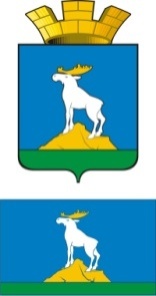 ГЛАВА  НИЖНЕСЕРГИНСКОГО ГОРОДСКОГО ПОСЕЛЕНИЯПОСТАНОВЛЕНИЕ29.02.2016 г.               № 72г. Нижние Серги Об утверждении плана мероприятий по  профилактике наркомании, токсикомании, алкоголизма и их последствий на территории Нижнесергинского городского поселения на 2016 годРуководствуясь Федеральным законом от 08.01.1998 № 3-ФЗ «О наркотических средствах и психотропных веществах», Указом Президента Российской Федерации от 09.06. 2010 № 690 «Об утверждении Стратегии государственной антинаркотической политики Российской Федерации до 2020 года», Федеральным законом от 06.10.2003 № 131-ФЗ «Об общих принципах организации местного самоуправления в Российской федерации», Уставом Нижнесергинского городского поселения, ПОСТАНОВЛЯЮ:1. Утвердить план мероприятий по  профилактике наркомании, токсикомании, алкоголизма и их последствий на территории Нижнесергинского городского поселения» на 2016 год (прилагается).2. Опубликовать настоящее постановление путем размещения полного текста на официальном сайте Нижнесергинского городского поселения в сети Интернет. 3. Контроль исполнения настоящего постановления возложить на заместителя главы администрации Нижнесергинского городского поселения Н. А. Титову.Глава Нижнесергинского городского поселения                                                                      А.М. Чекасин